Method of ApplicationYour requests within the scope of your rights as stipulated in Article 11 of Personal Data Protection Law No. 6698 (“Law”) may be submitted through this form and via any of the below-stated methods, in accordance with Article 13 of the said Law as well as Article 5 of the “Communiqué on the Procedures and Principles of Application to the Data Controller”.Your Identity and Contact DetailsPlease complete the required fields below to allow us to contact you to verify your identity.Your Relationship with our CompanySubject-Matter of RequestPlease Choose The Method of Response to Your Request I would like the reply to be sent to the postal address provided by me in section 2.  I would like the reply to be sent to the email address provided by me in section 2.  I would like the reply to be sent to the fax number provided by me in section 2. Accordingly, I kindly request that my application submitted to your Company be duly evaluated in strict compliance with Article 13 of the Law.I hereby declare and acknowledge that the information and documents furnished within this application are accurate and current, that your Company reserves the right to request for additional information for the purpose of handling my application, and that I am aware of that fact that a specific fee, as stipulated by the Personal Data Protection Board, may be charged if an additional cost arises. Applicant Data Subject Full Name 		:Application Date 	: Signature		: APPLICATION FORM FOR DATA SUBJECTDocument NoAPPLICATION FORM FOR DATA SUBJECTIssue DateAPPLICATION FORM FOR DATA SUBJECTRevision NoAPPLICATION FORM FOR DATA SUBJECTRevision DateAPPLICATION FORM FOR DATA SUBJECTPageMETHOD OF APPLICATIONAPPLICATION ADDRESSINFORMATION TO BE CITED IN THE APPLICATIONWritten ApplicationPersonal application with original signature orapplication through a notaryAnadolu Cad. No:41 Megapol Tower K:19 Bayraklı, IzmirThe envelope/notice shall be marked with a phrase “Request for Information under the Personal Data Protection Law”.Application Through Registered Electronic MailThrough registered e-mailgedizepsas@hs02.kep.trThe phrase “Request for Information under the Personal Data Protection Law” shall be specified in the subject field of e-mail.Application Through Electronic Mail Address Registered in Our SystemThrough your e-mail address registered in our Company’s systemkvk.gediz@aydemenerji.com.trThe phrase “Request for Information under the Personal Data Protection Law” shall be specified in the subject field of e-mail.Application Through Electronic Mail Address Not Registered in Our SystemThrough your e-mail address not registered in our Company’s system, with a mobile signature/e-signaturekvk.gediz@aydemenerji.com.trThe phrase “Request for Information under the Personal Data Protection Law” shall be specified in the subject field of e-mail.Full Name:Turkish ID Number / Passport Number or Identification Number for Foreign Nationals:Residential or Work Address for Notifications:Mobile Phone:Phone Number:Fax Number:E-mail  :Your Status:Customer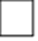 Former Employee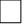 Your Status:EmployeeOtherPlease specify your request concerning your personal data in a concise manner within the space provided below. All information and documents relating to the application must be added to the application file.